College of Public HealthINTERNSHIP RESOURCE GUIDE FOR EMPLOYERSINTRODUCTIONThe University of Iowa College of Public Health is committed to the continued development and support of the public health workforce in Iowa. By integrating students into public health practice, organizations and agencies benefit from the engagement of skilled, enthusiastic students to assist in carrying out goals and objectives, while students build upon their education and training - more effectively preparing them to enter the workforce. This resource guide is intended to assist supervisors to effectively integrate interns and students in training into their organizations and to facilitate a positive, productive work environment for both the students and the hosts. You are encouraged to use the following tools in the ways that will be most beneficial to your organization. This may vary based upon the duration of the project, the complexity of the assigned tasks, and even the level of experience of the student or supervisor. This resource guide is a living document and will continue to be updated to accommodate the needs of our partners. We invite you to submit suggestions and requests to our internship coordinator, Bonnie Butler, at bonnie-butler@uiowa.edu. Please keep in mind that students working to fulfill an experience related to a degree requirement (such as the Undergraduate Experiential Learning Opportunity or the MPH Applied Practice Experience) must work closely with the directors of those programs as there may be additional, or alternative, tools required for those programs. Thank you for partnering with the University of Iowa College of Public Health to support, sustain, and strengthen Iowa’s public health infrastructure. Scot ReisingerAssistant Dean of Student ServicesCollege of Public HealthPOTENTIAL Interview QuestionsWhat interested you in this position?Do you have any experience with community health assessments, either in practice or through your course work? (Revise for different position or projects.)Briefly describe your background and any public health experience you have gained through a job, volunteer experiences, or coursework.What experience do you have working in public engagement situations? (e.g., working with community organizations/partners, communicating with the public) What types of documents or presentations have you produced in previous jobs or public health classes?Technical skills will be important in this position. What is your level of proficiency with Microsoft Word, Qualtrics, Excel, Outlook? (Revise list as appropriate.)How do you stay organized, plan for deadlines, and balance multiple tasks at one time?What types of job responsibilities/work tasks/assignments do you find most rewarding? Please explain.What types of job responsibilities/work tasks/assignments do you find most frustrating?  Please explain.What professional or academic accomplishment are you most proud of and how did you achieve it? What are the abilities and qualities you see in yourself that will help you to be successful in this position?What are your goals for being involved in a public health internship? What do you hope to learn from this experience?Can you give an example of a time when you performed successfully in a high-pressure situation?Tell us about a time when you worked with a team, either in school or in a work setting.In what area of this project do you think you may have difficulty or need additional guidance?Is there anything you would like to share which we have not discussed?Specific to Remote Work:What tools do you use to stay on task when you are not being directly supervised?This position is primarily remote, but are you able to be on-site when required?Do you have the tools to work remotely? (e.g., reliable internet, computer, phone)Final Questions: How many hours per week do you think you could work over the summer?If hired, when can you start?If hired, when would the internship need to be completed? Is this internship/project a requirement for your degree? If so, are there any specific requirements we need to be aware of to help you fulfill the requirement?Employer ORIENTATION CHECKLISTContact Intern One Week Prior to Start DateSpecify instructions for first day Arrival timeLocation address, specific entrance, and specific office/roomName of person who will meet internShare expectation of work attire. Send policy if available.Provide information about parking, including meters, restricted lots, etc.   Request any paperwork or identification student must provideWelcome and TourWelcome intern and discuss orientation planGive a tour of the facilities including restrooms, meeting spaces, break room, and office supply areasIntroduce intern to organization staffOrganizationShare organization's mission statement and goalsProvide information, documents, and resources relevant to the work intern will performProvide the intern with resources for training required by the organizationEnsure intern is included in office communication tools (email groups, apps, directory, etc.)Provide web addresses and location of relevant information on organization’s intranetAgency Work arrangement:On-siteRemoteHybrid (Specify remote vs on-site time expectations)HoursWork schedule (e.g., during office hours, on student’s time, or a combination)Time tracking method, if applicable (e.g., timecard, electronic log, self-reported)Procedure for notifying the employer of student absences Expectation for breaks, attendance, and punctuality, if applicable IT needs - computer, email address, telephone system, copy machine or other equipmentReview the agency Employee Handbook or relevant policies and how they can be accessedPosition Communicate goals and expectations for the project using the Supervisor/Student Learning Agreement (template on page 5)Review evaluation tools to be used throughout the internshipSchedule regular times for student to connect with supervisor about the project, questions, concernsSupportShare supervisor’s contact information for use in the case of problems, questions, or concernsProvide secondary contact in case supervisor is unavailablesupervisor/student learning agreement*Supervisor and student should complete this together prior to beginning the project.Organization: __________________________________Student: _______________________________________Student Email: _________________________________Student Phone: ________________________________Date: __________________________________________Supervisor: ____________________________________Supervisor Email: ______________________________Supervisor Phone: _____________________________Student Signature: _________________________________________________ Date: _____________________________Supervisor Signature: ______________________________________________ Date: _____________________________SUPERVISING INTERNS REMOTELYBenefits to the OrganizationProvides the organization with an expanded, diverse applicant pool Rural and urban organizations have equal opportunity to host interns, regardless of their locationUnnecessary to provide office space for the internBenefits to the InternProvides students with a wider variety of opportunitiesMore equitable for students who lack resources to commute, relocate, purchase work attire, etc.Allows flexibility, enabling students to work and/or attend classes while completing internship________________________________________________________________________________________________________TIPS FOR SUPERVISING STUDENTS REMOTELYTechnologyEnsure student has access to a reliable internet connectionArrange for organizational email address for student Discuss any software student must have to complete the projectArrange for the student to have access to shared drivesConduct training on all tools and software student will useProvide contact information for the person who should be consulted with IT questionsCommunication Consider using tools like Slack or Trello to manage projects efficientlyUse a shared calendar to ensure accountability If concerns about the remote arrangement develop, address them immediatelyCollaborationCommunicate to your team what the intern will (and will not) be doing for your organizationSchedule a virtual group meeting with the intern and your staff to review the project and expectations Schedule virtual meetings between the intern and each individual contributor to the projectEvaluationSchedule more frequent supervisory meetings than you may have with an in-person intern Provide informal feedback periodically, particularly if the student should make a changeCollect feedback from the student and make adjustments for future interns if necessarySUPERVISORy MEETING TEMPLATE*During orientation, provide this form to the student so they can prepare for meetings in advance.Student: _________________________________________ 	Supervisor: ______________________________________                                                           Meeting Day:                                                           	       	Meeting Time:   __________________________________Monday                                                             	Tuesday						Meeting Format:			Wednesday							O In person. Location: ______________________Thursday							O Virtual link: _________________________	Friday								O Via phone- number: ______________________TIPS FOR STUDENTS:Prepare your questions prior to the meeting.If your questions require feedback, send your request to your supervisor in advance.If you are presenting a problem to your supervisor, come prepared with a possible solution and an explanation for your suggestion.Be respectful of your supervisor’s time by beginning on time and staying within the time frame allotted for your meeting.Employer INTERNship COMPLETION CHECKLIST  One Week Prior to End DateContact intern to schedule an exit interviewRemind student about materials to bring on final day (e.g., name badge, keys, equipment)  Request that student complete Exit Interview Discussion Points (template on page 10)Supervisor will complete a final evaluation (template on page 9)If a final project is required, invite the student to share it with the organizationExit InterviewReview the Learning Agreement and discuss intern’s progress toward meeting project objectives.Share supervisor’s evaluation of the intern’s performance, including positives and areas to improveInvite student to share feedback about the experience (Use Exit Interview from page 10 as a guide)Ask if the student would be willing to create a tip sheet to help future interns in your organizationDiscuss whether you are willing to provide a positive recommendation for the student’s applications for future internships and/or employmentPost-InternshipProvide honest feedback to the coordinator(s) of the internship program by completing surveyDiscuss the experience with your staff and seek their suggestions for future student projectsShare your positive experiences with other organizations so we can continue making connections that will support the future of public health in IowaSign up to host another student intern, or group of interns at https://www.public-health.uiowa.edu/wd-student-assistance-request-form/ or use the QR code below: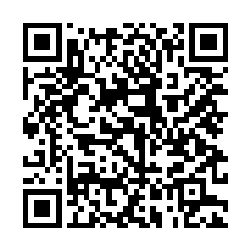 FINAL INTERNSHIP evaluation            by supervisorEXIT InTERVIEW Discussion points*Consider asking the intern to complete this ahead of time and be prepared to discuss at the exit interview. Use the information to guide future internships. INTERN NAME: ___________________________________    DATE: ____________________How was the onboarding process? Do you have suggestions for improvement?  Were the project goals and objectives communicated to you effectively?What was your favorite part of the project?Were you provided with enough guidance and support from our organization?How was your relationship with your supervisor/mentor? How could our organization improve the experience for future interns?CONFLICT MANAGEMENTConflicts that affect the ability of a team member to work productively or learn effectively should be addressed quickly. Use this tool to navigate through the process of reaching a resolution that is satisfactory to all parties involved. Supervisors may choose to involve University of Iowa College of Public Health student services staff at any stage during the conflict management process. CONFLICT RESOLUTION PLANConflicts that affect the ability of a team member to work or learn effectively should be addressed. *Use this tool to document a conflict resolution plan. Supervisors or interns may choose to include University of Iowa College of Public Health staff at any stage during the conflict management process. Student: __________________________Date: ________      Supervisor: _________________________Date: __________ 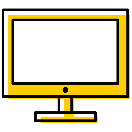 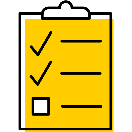 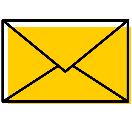 Bonnie ButlerInternship Program Coordinatorbonnie-butler@uiowa.edu  Jeanie Kimbel Practicum Director, MPH Programjeanine-kimbel@uiowa.edu  Tricia KitzmannStrike Force Program Coordinatortricia-kitzmann@iowa.edu Bonnie RubinStrike Force Faculty Sponsorbonnie-rubin@uiowa.edu  Sophie SwitzerAssistant Director, Engaged         Learning & Career Preparation sophie-switzer@uiowa.edu  RECRUITING STUDENTS & JOB APPLICANTSContact UI College of Public HealthYour position can be posted in our weekly email bulletin to students.Opportunities can be shared during one-on-one advising appointments with students.Suggested Job Boards:Handshake https://careers.uiowa.edu/handshake Public Health Jobs https://publichealthjobs.org/APHA Career Mart https://www.apha.org/Professional-Development/Public-Health-CareerMartIPHA Job Board  https://iowapha.org/careers/ Project Goal 1:Student’s primary responsibilities to reach this goal:How will success be measured?Project Goal 2:Student’s primary responsibilities to reach this goal:How will success be measured?Project Goal 3:Student’s primary responsibilities to reach this goal:How will success be measured?MEETING DATEQUESTIONSFEEDBACKRECEIVEDACTION NEEDEDStudent Name:                                                            Not Observed(1)Needs Improvement(3)Meets Expectations(4)Exceeds Expectation (5)Completes routine tasks with minimal supervisionOOOOExercises courtesy and respect with colleagues and the publicOOOOPossesses the technical skills required for the projectOOOODemonstrates ability to prioritize tasks OOOOMeets expectations for attendance and punctualityOOOODemonstrates adaptability and flexibilityOOOOAdheres to agency policies and proceduresOOOOWorks within appropriate decision-making channelsOOOOPossesses written and verbal skills appropriate for the projectOOOOSelects appropriate communication methods for the audienceOOOOSeeks and utilizes appropriate resourcesOOOOAccepts constructive feedback and takes action to improve OOOOUnderstands roles and responsibilities within the team OOOOMakes positive contributions to the team OOOOTakes initiative or leadership role when appropriateOOOOManages and resolves conflict effectivelyOOOOShows willingness and ability to learn new technologyOOOOLooks for opportunities to learn more or become more involvedOOOODemonstrates ethical behavior and maintains confidentialityOOOOAble to work with, and serve, people of diverse backgroundsOOOOWhat strengths of the student did you observe?What strengths of the student did you observe?What strengths of the student did you observe?What strengths of the student did you observe?What strengths of the student did you observe?How do you recommend this student become better prepared to enter the workplace (e.g., training, skills development, activities)?How do you recommend this student become better prepared to enter the workplace (e.g., training, skills development, activities)?How do you recommend this student become better prepared to enter the workplace (e.g., training, skills development, activities)?How do you recommend this student become better prepared to enter the workplace (e.g., training, skills development, activities)?How do you recommend this student become better prepared to enter the workplace (e.g., training, skills development, activities)?Additional Comments:Additional Comments:Additional Comments:Additional Comments:Additional Comments:Identify the participants, the conflict, and what you hope to achieve.Identify the participants, the conflict, and what you hope to achieve.Identify the participants, the conflict, and what you hope to achieve.Identify the participants, the conflict, and what you hope to achieve.CONFLICT PARTICIPANTSName:Role:Name:Role:Name:Role:PROBLEMPREFERRED STATEBrainstorm options to resolve conflict, choose which to implement, and document progress at future meetings.Brainstorm options to resolve conflict, choose which to implement, and document progress at future meetings.Brainstorm options to resolve conflict, choose which to implement, and document progress at future meetings.Brainstorm options to resolve conflict, choose which to implement, and document progress at future meetings.Brainstorm options to resolve conflict, choose which to implement, and document progress at future meetings.POTENTIAL RESOLUTIONIMPLEMENT?DOCUMENT PROGRESSOPTION 1YES       NOOPTION 2YES       NOOPTION 3YES       NO